1. ORGANIZACJA Organizatorem wyścigu zgodnie z przepisami PZKol i UCI „Grand Prix Doliny Baryczy  Żmigród 2024” – Memoriał J. Grundmanna i J. Wizowskiego jest: 
Dolnośląski Związek Kolarski53-112 Wrocław, ul.  Borowska 1-3tel.: +48 71 367 79 28www.dzkol.pl Dyrektor Wyścigu: Rafał Jurkowlaniec Współorganizator: Gmina Żmigród, Powiat TrzebnicaWyścig zostanie przeprowadzony 16.06.2024 r. na trasie okrężnej runda 18,0 km Elita, Młodzieżowiec – 144,0 km2.  FORMAT ZAWODÓW Zawody są przeznaczone dla kolarzy kategorii Elity i Młodzieżowiec mężczyznWyścig jest zgłoszony do Kalendarza Sportowego PZKol 20243. UCZESTNICTWO Prawo startu w XXXIV Grand Prix Doliny Baryczy 2024 - Memoriał J. Grundmanna i J. Wizowskiego mają zawodnicy kategorii Elita, Młodzieżowiec mężczyzn open posiadający ważne  licencje na 2024r oraz aktualne badania lekarskie.4. BIURO ZAWODÓW Biuro zawodów – Żmigród ul. Wrocławska 12, będzie czynne w dn. 16 czerwca  2024 r.Weryfikacja zgłoszeń w biurze zawodów odbędzie się 16.06.2024 r. w godzinach 9:30 – 11:30Odprawa techniczna, zorganizowana zgodnie z artykułem 1.2.087 przepisów UCI w obecności przedstawicieli  Komisji  Sędziowskiej,  zaplanowana  jest  na godzinę  12:15 w Biurze Zawodów 5. NEUTRALNE POJAZDY TECHNICZNE Neutralna pomoc techniczna będzie udzielana -  2 samochody Za sprzęt i / lub części udostępnione zawodnikom przez serwis neutralny należy zapłacić lub zwrócić je niezwłocznie po zakończeniu wyścigu6. ZGŁOSZENIA Zgłoszenia i opłaty startowe wyłącznie elektroniczne, do dnia 14.06.2024 na stronie: https://wynikizawodow.eu/zawody/205Opłaty startowe:Młodzieżowiec	50 złotychElita			60 złotych	 7. LIMIT CZASU Zgodnie z art. 2.3.039 przepisów UCI, limit czasu wynosi 8%. W szczególnych okolicznościach limit czasu może być zwiększony przez Komisję Sędziowską w porozumieniu z Organizatorem.8. NAGRODY Puchary za miejsca I – III openNagrody finansowe9. Kontrola Antydopingowa Przepisy antydopingowe UCI stosuje się w całości podczas wyścigu. Ponadto, zgodnie z prawem polskim, polskie przepisy antydopingowe są stosowane dodatkowo do przepisów antydopingowych UCI. Adres lokalu kontroli antydopingowej zostanie podany w oddzielnym komunikacie podczas odprawy technicznej10. OFICJALNE CEREMONIEPo zakończeniu wyścigu trzej  zawodnicy w klasyfikacji Open i trzej w kategorii Młodzieżowiec mają obowiązek stawienia się do dekoracji w strefie mety, zgodnie z art. 1.2.112, 1.2.113 i 2.3.046 przepisów sportowych UCINagrody finansowe będą wypłacane w strefie mety po zakończeniu dekoracji11. KARY W zakresie kar obowiązują przepisy i tabela kar UCI i PZKol12. UWAGI KOŃCOWEWyścig  odbędzie się w warunkach ograniczonego ruchu drogowego. Ruch poprzeczny                               i z przeciwnego kierunku zamykany będzie na czas przejazdu kolumny wyścigu i wznawiany                    po 10 minutach od przejazdu grupy zasadniczej (peletonu)Zawodnicy muszą przestrzegać wszelkich przepisów obowiązujących w Polsce w trakcie poruszania się poza kolumną wyścigu. W otwartym ruchu drogowym zawodnicy poruszają                  się na własną odpowiedzialnośćZawodniczki i osoby towarzyszące powinny być ubezpieczone przez macierzyste kluby od NW i OC.Organizator (Dyrektor Zawodów) zabezpieczy wykwalifikowany personel w celu zapewnienia prawidłowego przebiegu wyścigu. Osoby te będą odpowiedzialne za zabezpieczenie trasy wyścigu oraz umożliwienie kontroli przebiegu zawodówWyścig będzie przeprowadzony pod nadzorem Komisji Sędziowskiej, której będzie przewodniczył Sędzia Główny delegowany przez PZKolOrganizator zapewnia zabezpieczenie medyczne zgodnie z przepisamiOrganizator zapewnia również samochód „KONIEC WYŚCIGU”, który będzie zabierał zawodników wycofujących się z wyściguWszyscy kierowcy pojazdów w kolumnie wyścigu powinni posiadać niezbędne uprawnienia zgodne z przepisami UCI oraz umieścić na pojazdach oznaczenia (również sponsorskie) dostarczone przez OrganizatoraWyścig rozegrany zostanie zgodnie z przepisami PZKol/UCIOrganizator wraz z Komisją Sędziowską rezerwują sobie prawo do zmian w niniejszym Regulaminie szczegółowym wyścigu w razie konieczności. Zmiany będą ogłaszane na odprawie technicznejW sprawach nieujętych w niniejszym Regulaminie decyduje Organizator zawodów Wszystkie osoby biorące udział w wyścigu czy to jako zawodnik czy też członek obsługi lub każdy inny potwierdzają niniejszym znajomość regulaminu i zobowiązani są do jego przestrzegania14. SZPITAL  Żmigród,  ul. Willowa 4;  tel. +48 71 385 31 4015. PROGRAM ZAWODÓW Niedziela 16.06.2024Regulamin zatwierdzony przez PZKol w dniu 29.04.2024MiejsceMężczyźni open (Elita, Orlik)Młodzieżowiec115001000210007003800500460040055003006400200SUMA:480031009.30 – 11:30                      potwierdzenie zgłoszeń, wydawanie numerów startowych                                          (akredytacja ekip) Żmigród ul. Wrocławska 1212:15                                 odprawa techniczna Żmigród ul. Wrocławska 1213:30                                 start wyścigu Żmigród Rynek17:15                                 ceremonia dekoracji Żmigród Rynek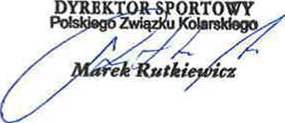 